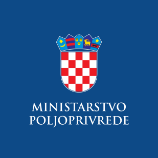 Evidencija izdanih Potvrda o sukladnosti proizvoda sa Specifikacijom proizvoda- sukladno članku 95. stavku 7. Zakona o poljoprivredi („Narodne novine“, 118/18., 42/20., 127/20 – USRH, 52/21. i 152/22.) i članku 24. Pravilnika o zaštićenim oznakama izvornosti, zaštićenim oznakama zemljopisnog podrijetla i zajamčeno tradicionalnim specijalitetima poljoprivrednih i prehrambenih proizvoda i neobveznom izrazu kvalitete „planinski proizvod“ („Narodne novine“, br. 38/2019) VARAŽDINSKI KLIPIČzaštićena oznaka zemljopisnog podrijetla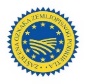 VARAŽDINSKI KLIPIČzaštićena oznaka zemljopisnog podrijetlaNaziv i adresa subjekta u poslovanju s hranom koji je korisnik oznakeRazdoblje valjanosti Potvrde o sukladnosti  i Priloga potvrdi (*)Udruga kuhara Varaždinske županijeFranjevački trg 17, 42 000 Varaždin14.04.2023.-13.04.2024.*01.04.2024.-30.06.2024.BEDEM, zajednički obrt za ugostiteljstvo, vl. Zlatko Novak i vl. Anđelko LevanićVladimira Nazora 9,42 000 Varaždin14.04.2023.-13.04.2024.*01.04.2024.-30.06.2024.VŽ2018 d.o.o.Ulica Braće Radić 1,42 000 Varaždin07.09.2023.-06.09.2024.*01.03.2024.-31.05.2024.